＜このレポートは、2020年12月26日20時ころ井上圭典氏から受領した、木星と土星の最接近後のものです。星の友会HP編集担当付記＞　　　　　2020/12/26  木星、土星、偽惑星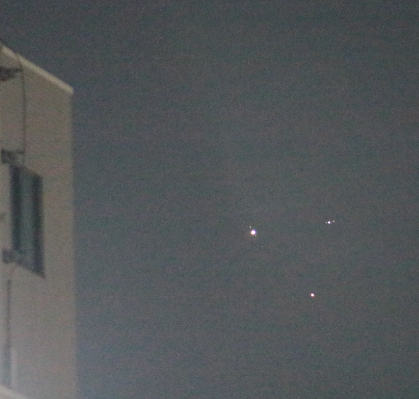 最接近から5日後の木星と土星拡大しても正体不明、最も疑わしいのは横田基地の米軍機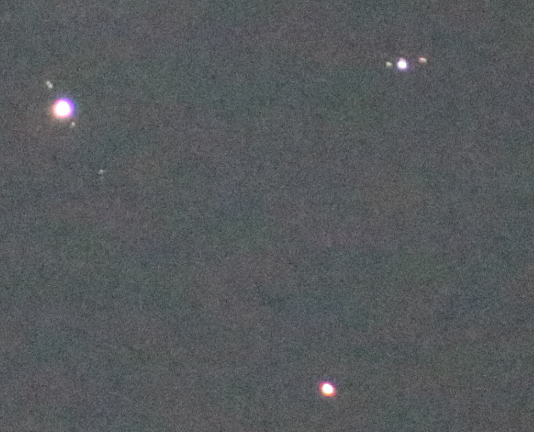 